教室継続早期お申込み割引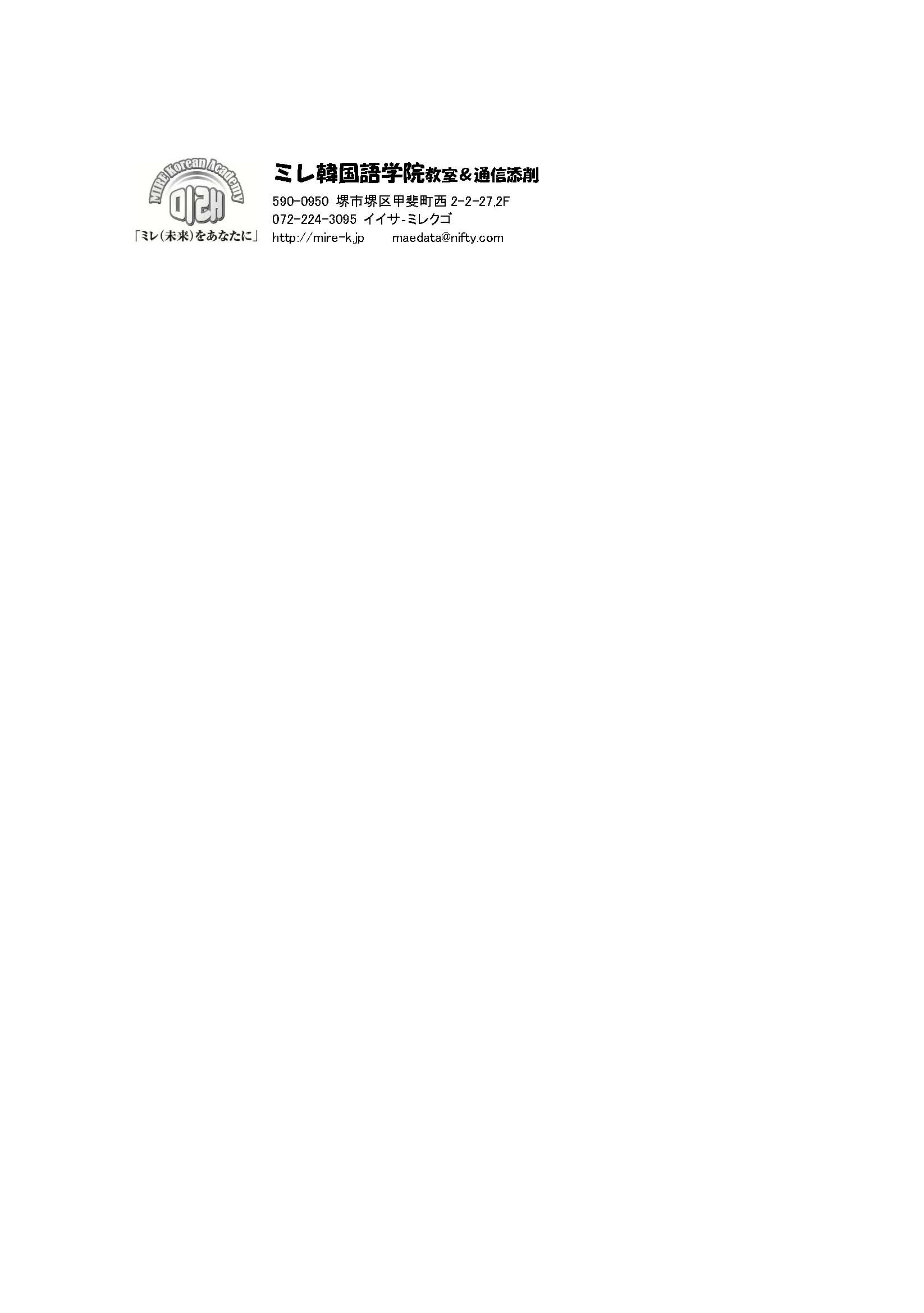 　次期教室に早期に継続お申込みいただければ、受講料の10％を割引いたします。受講料分割希望の方も可能です。期限：新学期の前の月の10日まで対象：教室を継続の方（現在受講中の講座以外に継続でもOKです。）摘要：受講料の10％を割引  ※ただし、他の割引との併用はできません。お申込み方法① 下記用紙の太枠内の必要事項を記入し期限内にご提出ください。（メール添付可）② お申込み金（受講料の10％割引金額または1/3の金額）を新学期の前の月の20日までにお振込みください。③ 継続されない方も備考欄に継続なしと記入し必ず提出してください。＊プライベートの方は金額をお問い合わせください。振込先口座　名義はマエダ タダヒコです。【ゆうちょ銀行】　店名:418(よんいちはち)　記号:14160　番号:2913909(1)　【みずほ銀行】　　梅田支店　普通　1391312　・・・・・・・・・・・・・・・・・・・・・・・・・切り取り線・・・・・・・・・・・・・・・・・・・・・・・・・お申込み講座時間割受講料20　年度　　期　　曜日　　：　　～　　：円お申込み日　　　　　年　　　　月　　　　日　　　　　年　　　　月　　　　日　　　　　年　　　　月　　　　日　　　　　年　　　　月　　　　日　　　　　年　　　　月　　　　日現在のクラス大阪　東京　オンライン　　曜日　　：　　～　講座名　大阪　東京　オンライン　　曜日　　：　　～　講座名　大阪　東京　オンライン　　曜日　　：　　～　講座名　大阪　東京　オンライン　　曜日　　：　　～　講座名　大阪　東京　オンライン　　曜日　　：　　～　講座名　次期お申込み講座・時間割大阪　東京　オンライン教室に○を付けて下さい。大阪　東京　オンライン教室に○を付けて下さい。次期お申込み講座名次期お申込み講座名次期お申込み講座名次期お申込み講座・時間割20　　年度　　　期　　　　曜日　　　：　　～　　：20　　年度　　　期　　　　曜日　　　：　　～　　：20　　年度　　　期　　　　曜日　　　：　　～　　：20　　年度　　　期　　　　曜日　　　：　　～　　：20　　年度　　　期　　　　曜日　　　：　　～　　：よみがなお名前連絡先　　　　　　　-　　　　　　　-　　　　　　　-　　　　　　　-　　　　　　　-　　　　　　　-　　　　　　　-　　　　　　　-　　　　　　　-　　　　　　　-受講料　初・中級：33,000円→29,700円　　上級：44,000円→39,600円○を付けて下さい。　＊プライベートの方は金額をお問い合わせください。　　　　　初・中級：33,000円→29,700円　　上級：44,000円→39,600円○を付けて下さい。　＊プライベートの方は金額をお問い合わせください。　　　　　初・中級：33,000円→29,700円　　上級：44,000円→39,600円○を付けて下さい。　＊プライベートの方は金額をお問い合わせください。　　　　　初・中級：33,000円→29,700円　　上級：44,000円→39,600円○を付けて下さい。　＊プライベートの方は金額をお問い合わせください。　　　　　初・中級：33,000円→29,700円　　上級：44,000円→39,600円○を付けて下さい。　＊プライベートの方は金額をお問い合わせください。　　　　支払方法　一括　　3分割　　　　　　　 ○を付けて下さい。　一括　　3分割　　　　　　　 ○を付けて下さい。　一括　　3分割　　　　　　　 ○を付けて下さい。　一括　　3分割　　　　　　　 ○を付けて下さい。　一括　　3分割　　　　　　　 ○を付けて下さい。備考受付日と担当者受付日と担当者入金確認日と担当者入金確認日と担当者入金確認日と担当者入金確認日と担当者　 　 年　　月　　日　 　 年　　月　　日 　 年　　月　　日 　 年　　月　　日 　 年　　月　　日 　 年　　月　　日